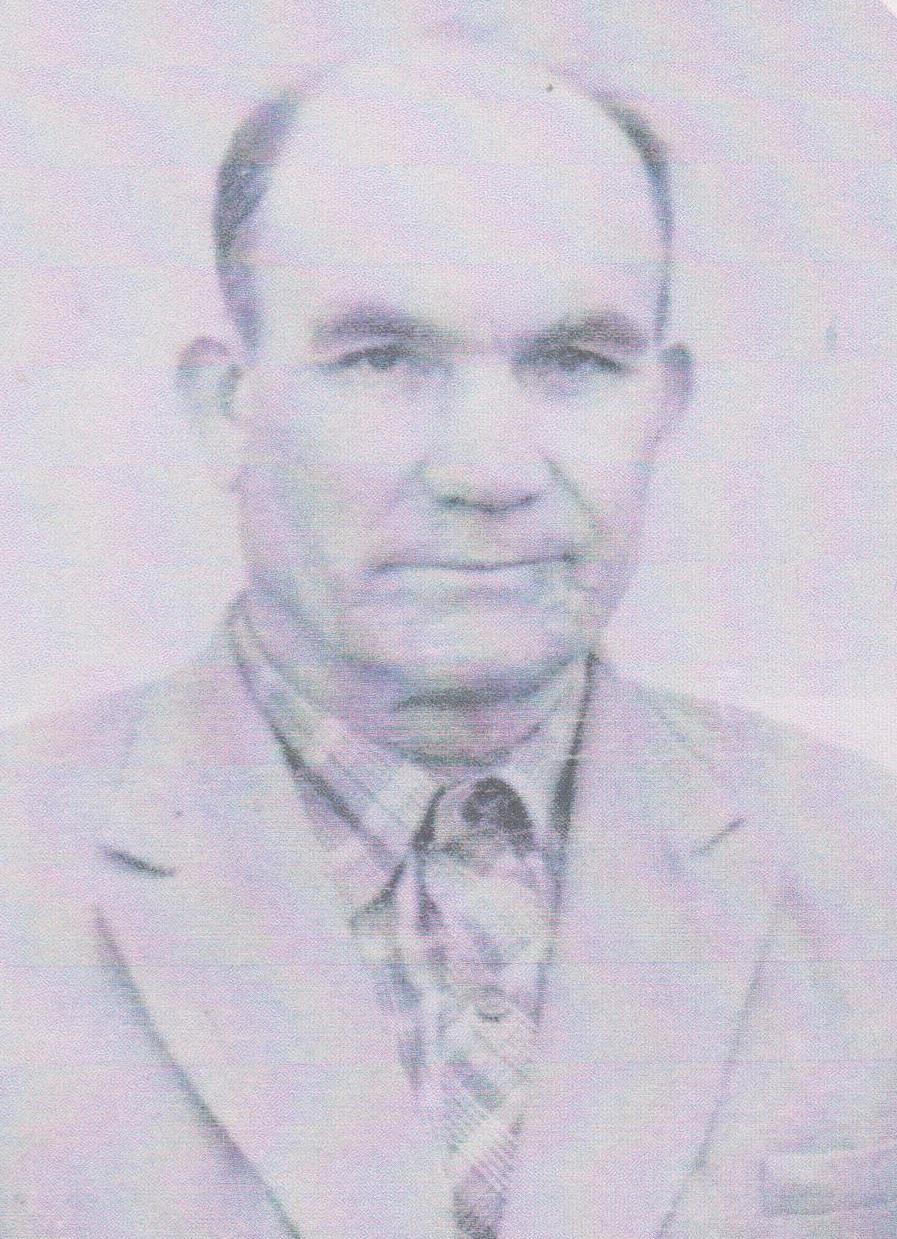 ДонченкоНиколай Андреевич1918 г.